SDH KLADKY A OBEC KLADKY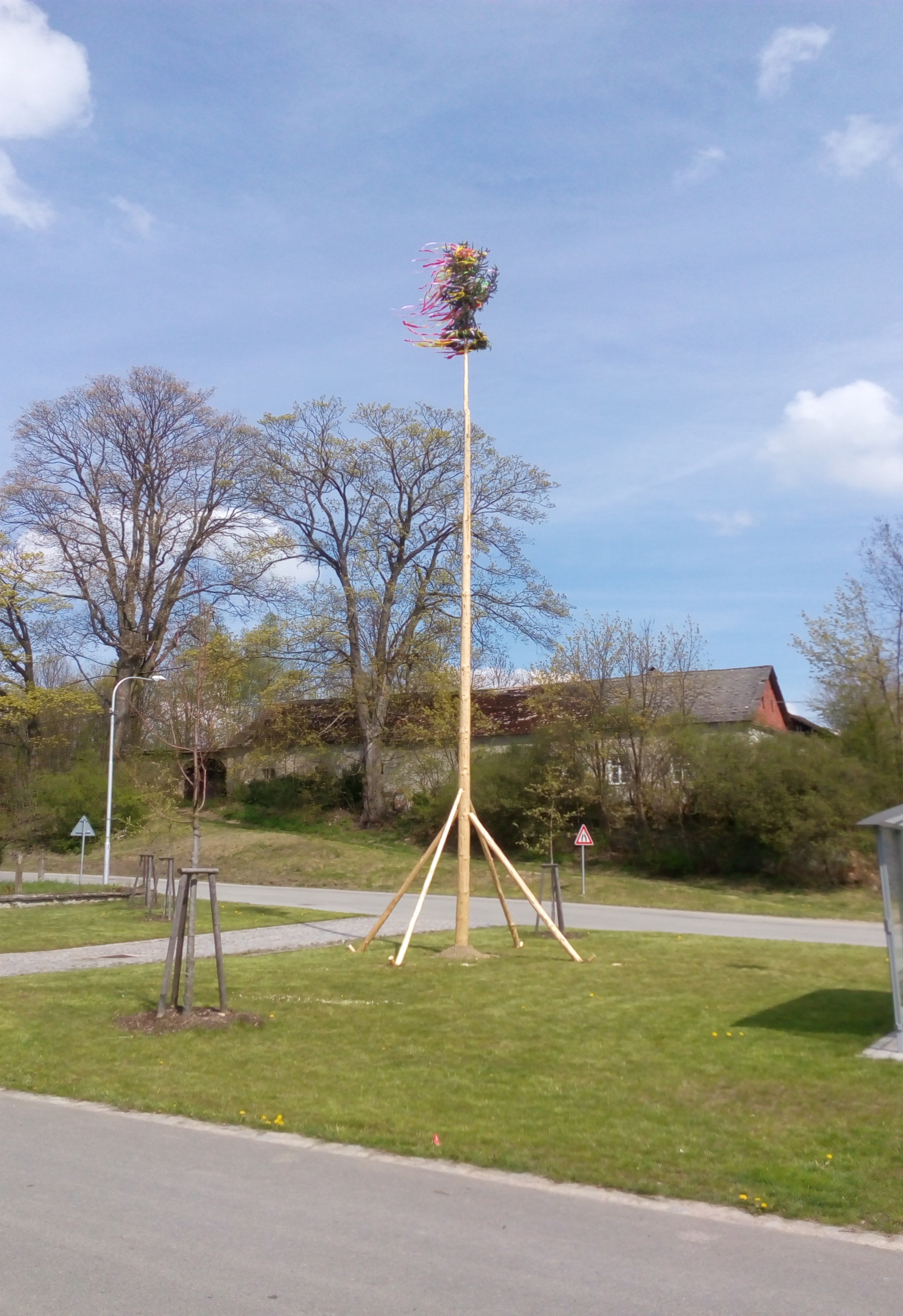 VÁS SRDEČNĚ ZVOUNA KÁCENÍ MÁJEA PEČENÍ MAKREL2. 6. 2018 od 15 hodNA NÁVSI V KLADKÁCHK POSLECHU A TANCI BUDE HRÁTCOUNTRY KAPELA POSLEDNÍ KOVBOJBohaté občerstveni zajištěno